Международный научно-практический круглый стол«Недействительность административного акта»Уважаемые коллеги!	Приглашаем Вас принять участие в научно-практическом круглом столе «Недействительность административного акта», который состоится 22 сентября 2022 г. в 14 часов (время Новосибирское), 10 часов (время Московское).	Круглый стол будет проводиться в смешанном формате (очном и очном-онлайн). Ссылки для подключения будут направлены участникам за несколько дней до начала круглого стола.	Для обсуждения предлагаются следующие вопросы:понятие и правовая природа недействительного административного акта;недействительность и юридическая сила административного акта;недействительность административного акта в призме законности;признание административного акта недействительным: фактические и правовые основания, процедуры;юридические и фактические последствия недействительности административного акта;административное усмотрение и признание административного акта недействительным;процедуры и способы признания административного акта недействительным;судебная и административная практика признания административных актов недействительными;сравнительно-правовые аспекты недействительности административного акта;недействительность административного акта в контексте защиты прав граждан и организаций;участники могут предложить иные вопросы для обсуждения, соответствующие проблематике круглого стола.	Заявки для участия в круглом столе оформляются в свободной форме с указанием следующей информации: ФИО, ученая степень, ученое звание, занимаемая должность, место работы, тема доклада, адрес электронной почты.	Заявки направляются до 15 сентября 2022 г. на один из следующих адресов электронной почты:Олег Николаевич Шерстобоев (НГУЭУ): sherson@yandex.ruИрина Вячеславовна Михеева (НИУ ВШЭ, Нижний Новгород): irinarap@mail.ruAlessandro Cenerelli (University of Campania Luigi Vanvitelli): alessandro.cenerelli@yandex.com	По результатам круглого стола будет издана коллективная монография, материалы для публикации принимаются до 30 сентября 2022 г. (требования к оформлению в приложении 1).С уважением,организационный комитет!Приложение 1Требования к оформлению статьиСтатья должна быть подготовлена в текстовом редакторе Word. Шрифт Times New Roman, размер 12 пунктов, междустрочный интервал одинарный, гарнитура нормальная. Предпочтительный объем – 15- 30 тыс. знаков с пробелами. Поля верхнее – 2, нижнее – 2, левое – 3, правое – 1. Если статья содержит графические иллюстрации, то они должны быть дополнительно представлены в виде отдельных графических файлов формата JPEG. Статья должна быть сверстана в виде единого целого, чтобы при необходимости была возможна распечатка файла статьи. Страницы статьи не пронумерованы. Аннотация (50–150 знаков) предшествует основному тексту статьи и представляется в текстовом редакторе Word. Шрифт Times New Roman, размер 10 пунктов. Аннотация сопровождается ключевыми словами (5–6 слов). Ссылки на источники в тексте статьи даются только в квадратных скобках (без цитирования – [17], при цитировании или пересказе авторского текста – [17, с. 39]). Нумерация ссылок в статье производится по порядковому номеру источника в пристатейном списке литературы. Первыми в списке даются источники на русском языке, затем на иностранных языках и последними – источники электронные и удаленного доступа. Каждая группа выстраивается в алфавитном порядке. При использовании в статье источников из электронных ресурсов или удаленного доступа (Интернета) в списке литературы приводится библиографическая запись источника и ссылка на сетевой ресурс с полным сетевым адресом в Интернете. Необходимо указывать дату обращения к ресурсу. Перед аннотацией приводятся инициалы и фамилия автора, полное название места его работы должность, ученая степень, ученое звание и электронный адрес. Использованная литература приводится на последней странице текста статьи. Оформляется в соответствии с требованиями ГОСТ Р 7.0.5–2008 «Библиографическая ссылка. Общие требования и правила составления». Пример оформленияНАЗВАНИЕ СТАТЬИИ. И. Иванов Новосибирский государственный университет экономики управления доцент кафедры административного, финансового и корпоративного правакандидат юридических наук, доцентi.i.ivanov@mail.ruАннотация: 50–150 знаковКлючевые слова: 5–6 словAbstract: 50–150 characterKey words: 5–6 wordsТекст. Текст. Текст. Текст. Текст. Текст. Текст. Текст. Текст. Текст. Текст. Текст. Текст. Текст. Текст. Текст. Текст. Текст. Текст. Текст. Текст. Текст. Текст. Текст. Текст. Текст. Текст. Текст. Текст. Текст. Текст. Текст. Текст. Текст. Текст. Текст. Текст. Текст. Текст. Текст. Текст. Текст. Текст. Текст. Текст. Текст. Текст. Текст. Текст. Текст [1, с.39]. Текст. Текст. Текст. Текст. Текст. Текст [5]. Текст. Текст. Текст. Текст. Текст. Текст. Текст. Текст. Текст. Текст. Текст. Текст. Текст. Текст. Текст. Литература1. Грищенко А. В. Институт исполнения приговора в уголовном судопроизводстве: дис. … канд. юрид. наук. Владимир, 2006. 120 с.2. Курс уголовного процесса / под ред. Л. В. Головко М.: Статут, 2016. 356 с.3. Кустов С. С. Новеллы федерального законодательства о территориальной организации местного самоуправления: практика реализации // Вестник Воронежского государственного университета. Серия: Право. 2018. № 4. С. 75-83.4. Hart H. L. A. Discretion // Harvard Law Review. 2013. Vol. 127. № 2. Р. 653.5. Определение Верховного Суда РФ от 29 ноября 2016 г. № 305-КГ16-10399 по делу № А40-71125/2015 // Официальный сайт Верховного Суда РФ. URL: http:// www.vsrf.ru/stor_pdf_ec.php?id=1495224 (дата обращения: 18.02.2020).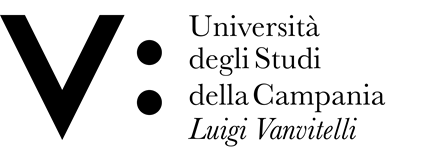 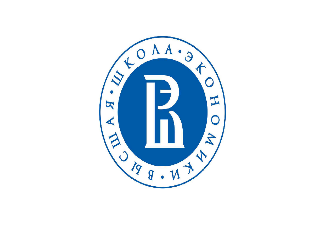 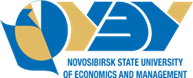 University of CampaniaLuigi Vanvitellihttps://www.unicampania.it/Национальный исследовательский университет«Высшая школа экономики»Нижний Новгородhttps://nnov.hse.ru/Новосибирский государственный университет экономики и управленияhttps://nsuem.ru/lp/nsuem_eng/